USMAN USMAN.367611@2freemail.com  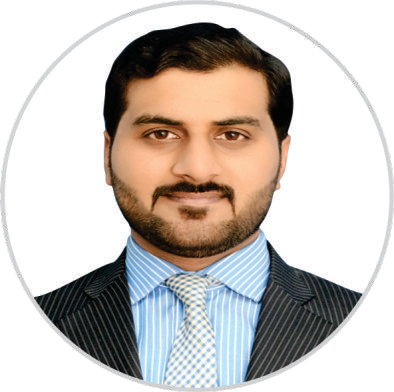 VISA DETAILS 	UAE Visit Visa:May 02, 2017 to July 27, 2017.TECHNICAL SKILLSExpert of:SPSSQuick Books Peachtree Tally ERP 9 SEOSMMAdvance Excel MS OfficeLANGUAGES SKILLS 	English Urdu PunjabiPROFILE SUMMERY 	A young, energetic, self‐motivated and hardworking individual with over 3 years of work experience and 16 years education with specialization in Economics. Looking for challenging, creative, tough and respectable profession so that I can effectively and efficiently utilize my skills, knowledge, experience and enhance them to become a master of my field and help others to become prominent on their fields.WORK EXPERIENCE 	Designation:	Coordinator / Financial Assistant Organization:  UK Based Islamic School, Islamabad Pakistan. Duration:	3 YearsResponsibilities:Handled queries regarding invoices, salary and invoice database maintenance (Bonuses, compensation record, and deposit collection).Act as a single point of contact for clients based in USA, Canada, UK, Denmark and answering their queries. Coordinate with the Head Office in UK to give regular updates on invoices and maintain database of clients in order to take part in policy making.Solely responsible for sourcing candidates, interviewing, salary negotiations in branch office, Islamabad.Designation:	InternCompany:	Pakistan Telecommunication Company Ltd Location:	PTCL Head Quarter, G‐8/4 Islamabad, Pakistan. Tenure:	3 MonthsACADEMIC CREDENTIALS 	Master of Science (M.Sc.) in EconomicsUniversity:	Federal Urdu University (FUUAST), Pakistan.CGPA:	3.55Passing Year:	2016Bachelor in In Commerce ‐ B.ComUniversity:	University of the Punjab, Pakistan.Division:	2ndPassing Year:	2014Intermediate of Commerce ‐ I.ComBoard:	FBISE Islamabad, Pakistan.Division:	2ndYear:	2007Matriculation in ScienceExam Board:	FBISE Islamabad, Pakistan.Division:	1stYear:	2004 CERTIFICATION 	Basic Computer Course Spoken English